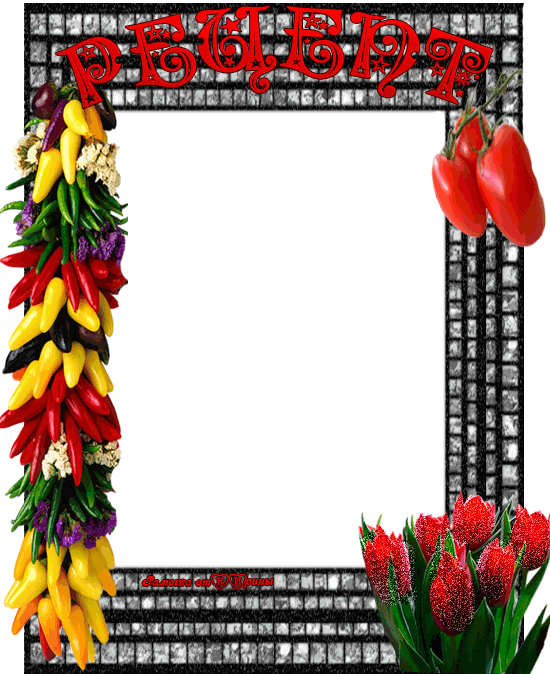                                Салат «С любовью к женщинам»                                                Ингредиенты:                                         Курица – 400 гр.                                         Яйца – 2 шт.                                  Кукуруза – 150 гр.                                  Сыр – 130 гр.                                  Помидоры – 2 шт.                                  Чеснок – 2 зубчика                                  Майонез – 200 гр.                                           Для украшения:                                  гранат (1 шт.),                                  помидоры «черри» - 3 шт.,                                  свежий огурец – 1 шт.,                                  лук зеленый (пучок).                                                         Рецепт:                                1 слой: кубики вареной курицы                                /майонез+чеснок                                2 слой – кукуруза/майонез                                3 слой – кубики свежих помидоров/ майонез                                4 слой – измельченные яйца                                5 слой – тертый сыр                                Сверху – украшение                                     Автор: Махорская И.С.                                        Салат «Французские ромашки»                                                                   Рецепт:
                                             Лук - 3 шт
                                             Морковь - 1 шт
                                             Яйца - 7 шт
                                             Зелень
                                             Яблоки - 3 шт
                                             Сыр - 250 г
                                             Майонез 
                                                              Приготовление:
                                   Отвариваем морковку и яйца. Лук мелко                                     измельчить и на одну минуту залить                                     кипятком. Яйца, твердый сыр и яблоки                                     натираем на крупной терке.  Салат                                     выкладываем слоями, каждый слой                                     промазываем майонезом. Сначала кладем                                     лук, затем яйцо, яблоко, сверху присыпаем                                     тертым сыром. Далее украшаем салат.                                      Из вареных яиц вырезаем ромашки и в                                     серединку кладем отваренную морковку.                                     Из веточек зелени выкладываем стебельки.                                     Салат готов. Приятного аппетита!                                         Автор: Шаверова С.А.                                         Салат «Арбузная долька»                                                       Ингредиенты:                                     - консервированные грибы – 350 г.;                                     - куриная грудка – 1 шт.;                                     - перец болгарский – 1 шт.;                                     - куриное яйцо – 4 шт.;                                     - майонез – 150 г.;                                     - свежий огурец – 2 шт.;                                     - голландский сыр – 150 г.;                                     - репчатый лук – 1 шт.;                                     - маслины – 6-8 шт.                                                   Приготовление:                                 Лук и шампиньоны обжарить в разогретом                                масле, добавить соль и черный перец. Остудить.                                 Куриное филе нарезать на небольшие кубики,                                 перемешать с майонезом.                                  Собираем салат слоями в форме арбузной                                  дольки: куриное мясо, грибы, яйца, болгарский                                 перец, огурцы – по внешней стороне салата.                               На оставшийся промежуток выложить натертый                                сыр. Украсить салат небольшими кусочками                                маслин. Приятного аппетита!                                            Автор: Мохова Е.А.                                                Салат «Пикантный»                                                     Приготовление:                           1,5 кг капусты порезать квадратами, 1 средний                            болгарский перец – соломкой, 1 большую                              морковь натереть на терке для корейской                               моркови. 1 пучок петрушки мелко порезать,                              измельчить 1 зубчик чеснока. Все сложить в                             большую кастрюлю и залить кипящим                              рассолом, перемешать.                              Рассол: 0,75 л воды; 0,25 стакана подсолнеч-                          ного масла,; 0,5 стакана сахара; 1 ст.ложка соли                          с горкой; ¼  пакета специй для корейской                          моркови, ¼ ч.ложки куркумы; 1 ст.ложка 70%                         уксусной эссенции; 2 лавровых листа; 2 гвоздич-                          ки; перец черный и красный молотый по вкусу.                               Когда рассол остынет, капусту переложить в                            банку, рассол слить, вскипятить еще раз и                             снова залить капусту. Когда остынет, помес-                           тить в холодильник. Салат готов на следующий                           день.                                       Автор: Терехова О.Ю.                                                 Салат «Счастье»                                                      Ингредиенты:                                     - ветчина – 300 г.;                                     - картофель – 4 шт.;                                     - помидоры – 2 шт.;                                     - перец болгарский – 1 шт.;                                     - сыр – 200 г.;                                     - майонез – 200 г.                                                 Приготовление:                                  Все ингредиенты выложить слоями,                                промазывая каждый майонезом, в следующем                               порядке:                                1 – ветчина (кубиками);                                 2 – картофель (на крупной терке);                                 3 – перец болгарский (кубиками);                                 4 – помидоры (кубиками);                                 5 – сыр (на мелкой терке).                                   Украсить на свой вкус.                                              Автор: Гущина И.А.                                                       Салат «8 Марта»                                                         Ингредиенты:                                   300 г свежих шампиньонов;                                    1 отварная куриная грудка;                                     1 вареная морковь;                                     1 луковица;                                     4-5 яиц;                                     100 г вяленого чернослива;                                     5 ст.ложек консервированной кукурузы;                                     3 ст.ложки консервированного горошка;                                     майонез – по вкусу;                                     зеленый лук и укроп – для оформления;                                     растительное масло для жарки.                                                       Приготовление:                                 На плоскую тарелку поставить 2 стакана,                                   выкладывать салат слоями в виде цифры 8:                                  1 слой – куриная грудка; 2 слой – половина                                    Лука; 3 слой – мелко порезанный чернослив;                                   4 слой – горошек и кукуруза; 5 слой – шам-                                   пиньоны, обжаренные с луком; 6 слой – мор-                                  ковь; 7 слой – желтки. Бока салата посыпать                                 измельченным укропом, верх оформить                                 «цветами нарциссов».                                            Автор: Сметанина Е.В.                                        Салат «Весеннее настроение»                                                      Ингредиенты:                                     филе куриной грудки – 1 шт.                                     ветчина – 200 г.;                                     сладкий болгарский перец – 1 шт.;                                     огурец свежий – 1 шт.;                                     ананас консервированный – 1 банка;                                     яблоко зеленое – 1 шт.;                                     лук репчатый красный – ½ головки;                                     консервированный горошек – ½ банки;                                     консервированная кукуруза – ½ банки;                                     петрушка – 2 ст.ложки;                                     майонез, кетчуп.                                                    Приготовление:                                   Куриную грудку нарезать кубиками, ветчину,                                    огурец, перец и яблоко - тонкой соломкой,                                     мелко – лук и петрушку. Смешать все ингре-                                    диенты, заправить соусом (майонез, кетчуп).                                    Украсить по желанию.                                           Автор: Курицина И.В.                                              Салат из краснокочанной капусты                                                               Ингредиенты:                                        - капуста краснокочанная – ½ кочана;                                        - укроп – 1 пучок;                                        - соль – 1 щепотка;                                        - сахар – ½ ч.л.;                                        - уксус яблочный – ½ ч.л.;                                        - растительное масло – 2 ст.л.;                                        - чеснок – 1 зубчик.                                                     Приготовление:                                     Нашинковать тонко капусту. Добавить мелко                                      рубленный укроп, пропущенный через пресс                                      чеснок. Добавить в салат соль, сахар, уксус                                       и масло. Тщательно перемешать. Салат                                      готов!                                                 Автор: Суворова Г.С.                                                 Салат «Зодиак»                                                     Ингредиенты:                                      - 0,5 кг шампиньонов;                                      - 1 луковица;                                      - 1 куриное бедро или грудка;                                      - 2 свежих огурца;                                      - 2 яйца;                                      - 1 банка кукурузы;                                      - майонез, соль, перец по вкусу.                                                     Приготовление:                                   Грибы обжарить на растительном масле,                                    курицу, огурцы, лук и яйца и\нарезать                                    кубиками. В салатнице смешать все                                    ингредиенты, салат заправить майонезом,                                   перец и соль добавить по вкусу. Салат                                   готов! Приятного аппетита!                                             Автор: Кузнецова Н.Д.                                                  Рулетики из кабачков                                                           Ингредиенты:                                         - кабачок;                                         - помидор;                                         - чеснок;                                         - майонез;                                         - соль по вкусу.                                                    Приготовление:                                    Кабачки нарезать кружочками, обжарить на                                    растительном масле. Чеснок измельчить,                                    смешать с майонезом и солью. Промазать                                    кабачки получившимся соусом, положить                                     на них кусочек помидора, завернуть                                     рулетиком. Украсить зеленью.                                              Автор: Шибаева Е.Е.